Mémoires Vivantes
Souhaite
Comment faire vivre cette mémoire ?
Mémoires Vivantes : Un espace de démocratie participative.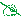 Dresser l'état des lieux et créer un centre de ressources pédagogique (études existantes sous forme de livres, bulletins, cartes postales, etc.…)Rechercher et sauver de l'oubli tout ce qui constitue nos mémoires : " vieux papiers de famille ", cartes postales, recettes anciennes, contes, patois, etc.Dresser l'inventaire actuel du patrimoine communal et élaborer un plan d'entretien de restauration et de sauvegarde (monuments et édifices divers, lavoirs, croix et calvaires, moulins, etc.)Procéder aux recherches nécessaires de l'écrit pour connaître notre histoire communeFaire travailler la mémoire de nos anciens qui sont encore parmi nous, car une personne âgée qui s'en va, c'est un livre qui se referme
Comment faire vivre cette mémoire ?En la conservant tout d'abord par la rédaction de livres, la réalisation de plaquettes, la création d'un site internet...En créant une maison de la mémoire intégrée dans le réseau existant au Parc Régional du MorvanEn travaillant avec les écoles (diagnostic du patrimoine, troupe de théâtre…)En créant un temps fort annuel : fête de la mémoireEn organisant des conférences-débats et des expositionsNous réinvestissons notre territoireNous associons à notre projet les municipalités, les collectivités diverses, les associations et comités existantsNous travaillons dans une démarche intergénérationnelle (nos anciens, nos jeunes)Nous établirons un partenariat avec l'Université de Bourgogne sur la recherche historiqueNous ferons partager notre expérience au sein du pays avallonnais